My health plan with the dentistMy health plan with the dentist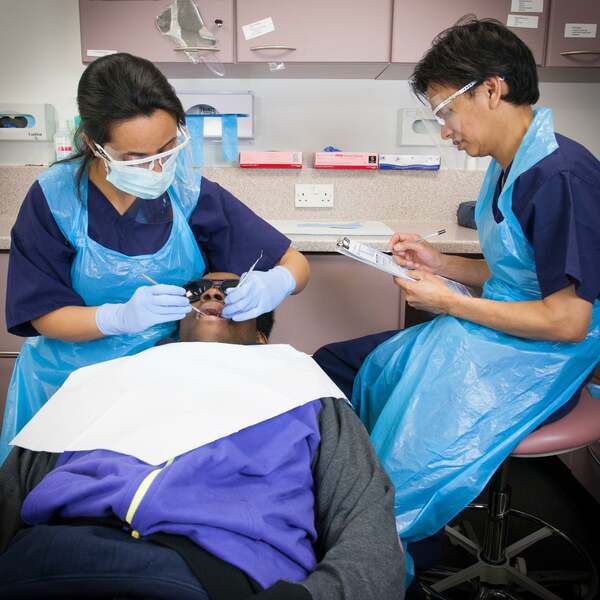 This is my health plan with the dentist. A dentist is a health professional that supports oral health which is the health of our teeth, mouth and gums. 
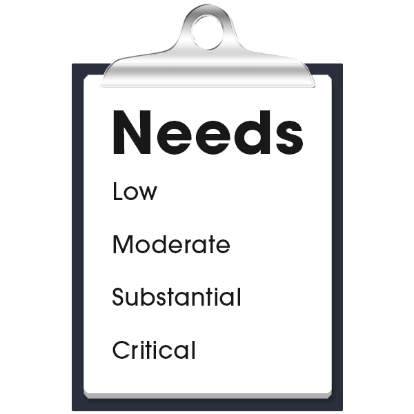 My health care needs for my oral health are:
(Nurse to add content) 
(Nurse to add content)
(Nurse to add content)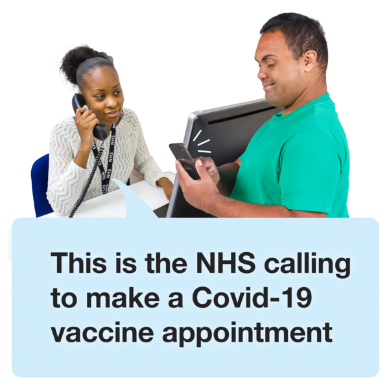 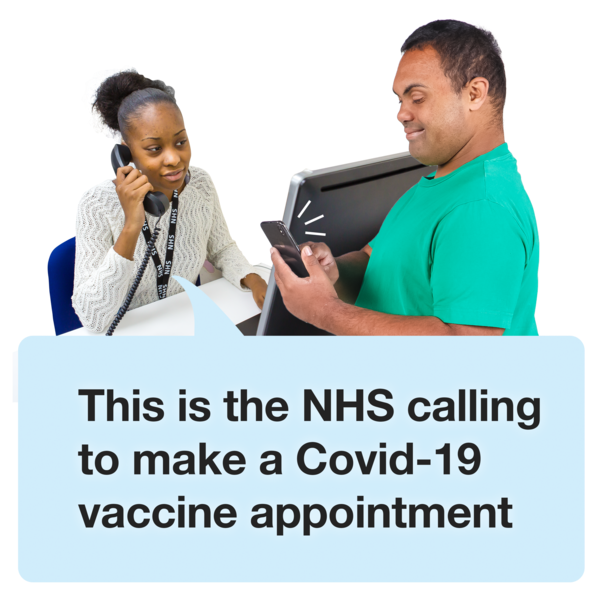 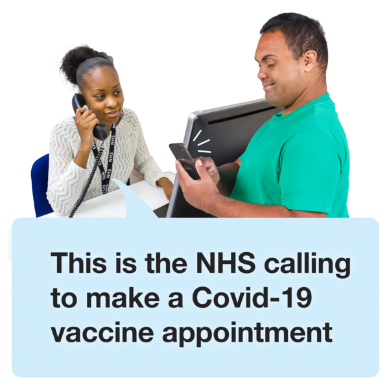 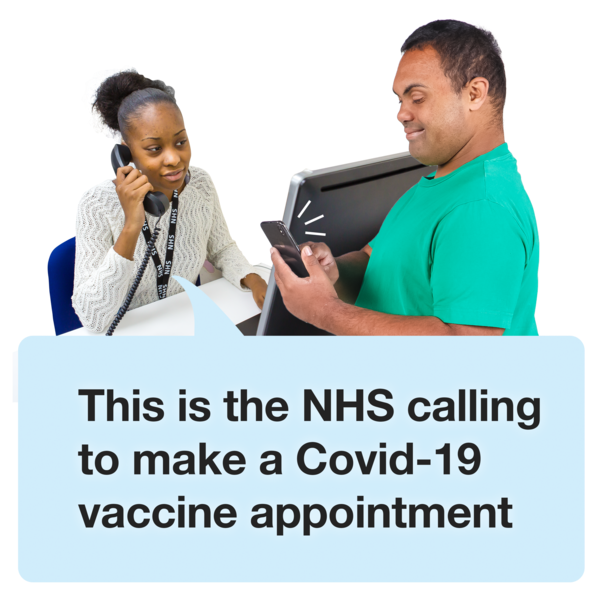 The dentist contact details are: Name: Organisation: Phone: Email: Address: 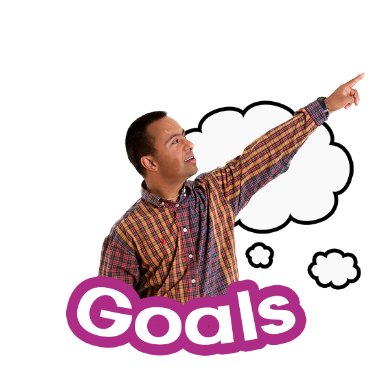 My goals with the dentist: 
(Nurse to add content) 
(Nurse to add content)
(Nurse to add content)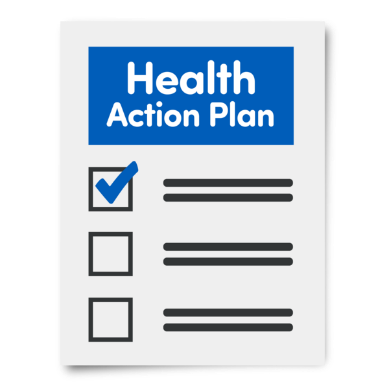 My actions to support the health of my mouth and teeth:
(Nurse to add content) 
(Nurse to add content)
(Nurse to add content)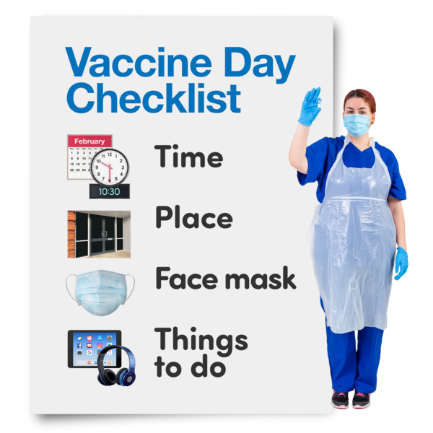 Next health appointment to check-up on this is:(add time, date, location).